کد خطاهای پکیج ایران رادیاتور     [caption id="" align="alignnone" width="150"] ارورهای پکیج ایران رادیاتور[/caption]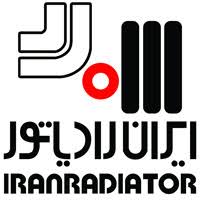  تمامی خطاها و ارورهای پکیج ایران رادیاتور را در این متن  گرداوری کردیم تا مصرف کنندگان پکیج دیواری ایران رادیاتور از روی لیست ارورها پکیج ایران رادیاتور بتوانند خطای پکیج خویش را مشخص بفرمایند .برای تعمیرات پکیج ایران رادیاتور با شماره تلفن 09191212489 تماس بگیرید .اگر عجله دارید میتوانید کمی پایین تر کدهای خطای پکیج ایران رادیاتور را ببینید اگر عجله ندارید متن زیر را بخوانید  و سپس کد خطاهای پکیج ایران رادیاتور را ببینید ارورهای ایران رادیاتور را از کجا تشخیص بدهیم ؟؟؟در پکیج دیواری ایران رادیاتور مدل آنالوگ analog روی برد پکیج ایران رادیاتور چراغ هایی وجود دارد که در زیر هر چراغ شماره ای از ۳۰ تا ۹۰ درج شده است که این چراغها در هنگام کارکرد دستگاه رو حالت ابگرم مصرفی  از ۳۰ به صورت جفت جفت حرکت کرده و به ۹۰ خاتمه پیدا میکند و در زمان کارکرد شوفاژ از 30 تا یکی از اعداد روشن است  . ولی در صورت مشکل در قطعه ای از دستگاه این ارور  توسط برد الکترونیک دستگاه شناسایی شده و در مورد هر خطا یا ارور چراغ و یا چراغ های خاصی از پکیج ایران رادیاتور به صورت چشمک زن در می ایند . اما در پکیجهای دیجیتال ایران رادیاتور مانند  l24ff   خطاهای پکیج ایران رادیاتور  رو نمایشگر پکیج ایران رادیاتور  ظاهر میشود به عنوان مثال هنگامی که مشکلی در قسمت فن دستگاه بوجود می اید خطای 40 60 80 یا  40 60 70  در پکیج انالوگ ظاهر میشود. و ارور e50 , e51 در پکیج دیجیتال بروز میکند .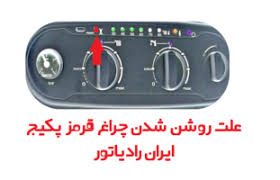 با توجه به مدل پکیج خود ارورها و کد خطاهای پکیج ایران رادیاتور را مشاهده کنید ارور های پکیج  ایران رادیاتور مدلهای انالوگm24ffe24ff eco22ffb24ffشرح عیب پکیج                                                    کدهای خطاخرابی برد کنترل                                                 (۳۰ ,۴۰)فعال شدن ترموستات ایمنی ۱۰۵                            ( ۸۰ )افزایش حرارت مبدل اولیه بیش از ۸۹ درجه              (۷۰)سنسور شعله (یون)                                             (۷۰.۸۰)عملکرد ضد یخ زدگی با پمپ روشن                       (۶۰.۸۰)عملکرد ضد یخ زدگی با مشعل روشن                     (۶۰.۷۰)باز شدن سنسور آب گرم                                       (۵۰.۸۰)اتصال کوتاه شدن سنسور آبگرم                             (۵۰.۷۰)سنسورشوفاژ مدار قطع شده                               (۵۰.۷۰.۸۰)سنسور شوفاژ اتصال کوتاه کرده                            (۶۰.۵۰)ترموستات ایمنی قطع کرده ولی دمای آب شوفاژ معمولی می باشد      (۴۰.۷۰.۸۰)باز شدن پرشر سوئیچ آب                                      (۴۰.۷۰)سنسور دود باز شده                                              (۴۰.۸۰)پرشر هوا باز است  اما فن کار نمی کند              (۴۰.۶۰.۸۰)پرشر هوا بسته است اما فن کار نمی کند           (۴۰.۶۰.۷۰)کد خطاهای پکیج ایران رادیاتور مدل دیجیتالL24 CF  L24 FF   k24 ffو بقیه پکیجهای دیجیتالff به معنی فندار و cf به معنی بدون فن است گاهی نیز کدهای خطای زیر  در پکیج دیجیتال ایران رادیاتور  بروز میکندارورهای پکیج ایران رادیاتور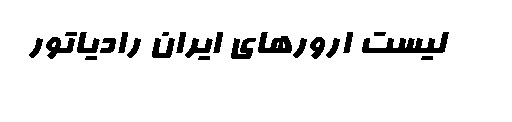 در جدول زیر به طور کامل ارور های ایران رادیاتور را بررسی میکنیم . برای دیدن توضیحات بیشتر مربوط به هر ارور بر روی ان کلیک کنیدلیست خطاهای ایران رادیاتور مدلهای انالوگ مانند m24ff و E24FF ...                               بررسی کامل ارورها ی ایران رادیاتور 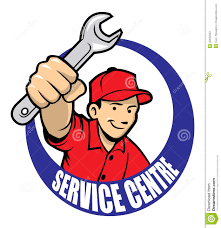 عیب یاب پکیج ایران رادیاتور & ارور های پکیج ایران رادیاتور & خطاهای پکیج ایران رادیاتور & لیست ارورهای پکیج ایران رادیاتور& لیست خطاهای پکیج ایران رادیاتور .در زیر هم میتوانید شرح تک تک تک ارورها و خطاهای پکیج ایران رادیاتور را پیدا کنید .خطای 40 70 ارور 40 70 یکی از پرتکرار ترین مشکلاتی است ک در دستگاه ایران رادیاتور اتفاق می افتد. این مشکل در اکثرموارد مربوط به کمبود فشار آب در مدار گرمایش میباشد که به سادگی برطرف میشود .برای رفع این مشکل ابتدا شیر پرکن دستگاه (معمولا ابی رنگه و مورب از زیر دستگاه زده بیرون و اگر سرتون رو ببرید زیر دستگاه رو نگاه کنید پیداش میکنید در بعضی مدلهای دیگر ایران رادیاتور. سیاه رنگ و دقیقن در پشت شلنگ گاز قرار داره. و دربعضی مدلها سیاه رنگ و بین شلنگ رفت و ابگرم مصرفی قرار داره. خلاصه یه چیزی پیدا کنید ک مثل این شیرهای قدیمی چند دور میچرخه😉)  را باز کنید عقربه مانومتر را نگاه کنید تا در ناحیه یک تا دو قرار بگیرد سپس شیر پرکن را ببندید در98 درصد موارد با همین کار مشکل حل میشه در بقیه موارد برای  تعمیر  و مراجعه حضوری به سرویسکار زنگ بزنید کار خودتون نیست. اون دو درصد هم احتمالن پرشر سوئیچ اب مشکل دارهبه هیج وجه برای راهنمایی زنگ نزنیدتوجه : شیر پرکن را حتما در پایان کار ببندید.خاهشن برای راهنمایی زنگ نزنید. ایجاد مزاحمت نکنید. اگر هم کار فوری دارید به تلگرام 09307003121 پیام بدید. تصاویر شیرکن رو هم میتونید ببینید.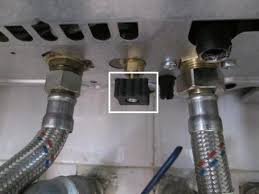 خطای 40 70 80 بررسی ارور 40 70 80 در دستگاه ایران رادیاتور ارور 40 70 80 در ایران رادیاتور ناشی از حرارت بیش از حد پکیج میباشد  به عبارت دیگر سنسور حد دستگاه عمل کرده استاحتمال اول :  پمپ مشکل دارد  (خرابی یا نرسیدن برق به ان )احتمال دوم : بسته بودن هواگیر یا ایرونت پمپ احتمال سوم : بسته بودن مدار رادیاتور  به هر دلیلی ممکن است شیر رادیاتور ها بسته باشد چه شیر بالا یا پایین که معمولن شیر پایین با اچار الن 8 باز و بسته میشود .ممکن است رادیاتور رسوب گرفته و مسیر ان مسدود شده است و باعث ارور 40 70 80  بشوداحتمال چهارم : مبدل اصلی رسوب گرفته است که یک حالت خاص از احتمال سوم میباشداحتمال پنجم : خراب بودن  یا به عبارت بهتر نیم سوز بودن سنسور شوفاژ باعث بروز خطای 40 70 80 میشوداحتمال ششم : خراب بودن سنسور حد یا قطع بودن سیم ان  که معمولن کم پیش می ایدارور 50 80   ارور 50 80  در پکیج ایران رادیاتور  نشان دهنده خراب بودن ترمیستور ابگرم مصرفی میباشد. و با تعویض بودن ntc  برطرف میشود البته ممکن است سیمهای متصل به ترمیستور قطع باشد ارور 40 80 ارور 40 80  مربوط به دستگاههای بدون فن و با مکش طبیعی میباشد. در این حالت سنسور حرارتی دود دستگاه در اثر نشت دود عمل کرده و دستگاه متوقف میشودمعمولن بعد از ده دقیقه و سرد شدن سنسور حرارتی دستگاه به حالت طبیعی برمیگردد. که البته نیاز به ریست کردن دستگاه میباشد.اگر مکرر خطای 40 80  اتفاق افتاد لازم است تا با سرویسکار تماس بگیرید.اگر پکیج در بالکن نصب شده و فضا کاملن ازاد است میتوانید سنسور دود را حذف کنید.*شرایط مناسب و ایده آل دودکش در دستگاه های بدون فن:حداقل قطر دودکش نباید کمتر از 15 سانتیمتر باشد حداقل ارتفاع دودکش باید 4متر باشد حداقل ارتفاع عمودی از مجرای خروج دود تا دریچه دودکش باید دوبرابر قطر دودکش ،یعنی 31 سانتیمتر باشد هردستگاه پکیج بایددارای دودکش مستقل باشد انتهای دودکش باید حتما دارای کلاهک - H بوده و از سطح پشت بام یک متربالاتربوده و از دیوارهای جانبی 3متر فاصله داشته باشد مسیر خروج دودکش فاقد هرگونه گرفتگی باشد از طول افقیزیاد بین مجرا تا دریچه و به کار بردن زانوهای اضافی اجتناب گردد)قسمت افقی شیبی برابر 3%رو به بالا داشتهباشد.ارور 70 80 بررسی ارور 80 70 در پکیج ایران رادیاتور کد خطای 70 80 در مدل انالوگ معادل ارور E2 در پکیج دیجیتال ایران رادیاتور استاین ایراد مربوط به قسمت تشکیل شعله میباشد . از باز بودن گاز ورودی پکیج اطمینان حاصل کنید . دستگاه را ریست کنید اگر مشکل برطرف نشد با تعمیر کار تماس بگیریدبررسی بیشتر میله جرقه زن تنظیم نیست یعنی فاصله ان با صفحه تنظیم نیستشیرگاز برقی گاز را باز نمیکند و باعث بروز ارور 70 80  میشودمیله یون مشکل دارد و تشکیل شعله را به برد اعلام نمیکندشعله گاز تنظیم نیستبرد مشکل داردمسیر گاز به هر دلیل کیپ  شده است یا فشار گاز به هر دلیلی کم است و خطای 70 80  در نمایشگر ظاهر میشوداگر دستگاه در بالکن است باید حتمن دودکش داشته باشد وگرنه ممکن است در تشکیل شعله اختلال ایجاد شود. ارور 70 ارور 70 در پکیج ایران رادیاتور دلیل بر بالا رفتن  بیش از  حد دمای پکیج می باشد در دستگاه ایران رادیاتور سه ارور مربوط به بالا رفتن دما می باشد که هر کدام نشانه ها و دلایل خاص خودش راا دارد اما در  مورد خطای 70 در پکیج ایران رادیاتور چیزی که به تجربه ثابت شده است این ارور بیشتر در مواقعی اتفاق می افتد ک مبدل ثانویه رسوب گرفته است  و معمولن با سرد و گرم شدن اب همراه است و نیاز است تا با اسید شستشو داده بشه .البته ممکن است  عللی دیگری هم داشته باشد .ارور 40 60 80 در پکیج ایران رادیاتور به قسمت فن مربوط میشه اما علتهای خطای 40 60 80 ایران رادیاتور :خرابی یا نیمسوز بودن برد پکیج در فرمان دادن به فن یا به عبارت دیگر برق رسانی به فن:وقتی برد در فرمان دادن به فن ناتوان باشد ارور 40 60 80  بروز میکند که باید برد را تعمیر یا تعویض کرد . البته گاهن مشاهده میشه ک برد نیمسوزه و هر چند وقت یکبار این ارور رو میده به عبارت دیگر برد نیمسوز شده خرابی پرشر هوا:پرشر هوا درواقع سنسور فن محسوب میشود و ماموریت دارد تا سالمبودن فن را به برد اعلام کند . بنابرین خرابی پرشر فن برای برد خرابی فنتلقی میشود. و دستگاه کد خطای 40 60 80 می دهددو مورد ک در بالا ذکر کردیم 90 درصد و یا بیشتر علت  ارور 40 60 80 در دستگاه ایران رادیاتور هستندبقیه موارد رو هم ذکر میکنیم:گیر کردن فن :گاهی ممکنه به پره های فن چوب یا شاخه یا چیزی که معمولن توسط پرنده ها حمل میشه گیر کنه و جلوی حرکت فن رو بگیرهقطعی سیمهای رابط بین برد و فن : که البته به ندرت پیش میاد.خرابی فن و بروز خطای 40 60 80 : گاهی هم ممکنه خود فن به طور کامل خراب بشه که باید تعویض بشه  گرفتگی شلنگهای رابط بین ونتوری و پرشر :که البته نیاز به توضیح نداره و معمولن با فوت کردن داخل شلنگها مشکل حل میشهگیر کردن سنگ ریزه داخل ونتوری....................................................ارور 50 70  ارور 50 70  در پکیج ایران رادیاتور  نشان دهنده خراب بودن ترمیستور ابگرم مصرفی میباشد. و با تعویض بودن ترمیستور ntc  برطرف میشود البته ممکن است سیمهای متصل به ترمیستور قطع باشد .ارو 40 60 70این ارور مربوط به فن یا پرشر فن است احتمال اول خرابی پرشر فن احتمال دوم خرابی  برد دستگاه که موجب خطای 40 60  70 ایران رادیاتور می شوداحتمال سوم مانع بر سر راه ونتوری یا شلنگ پرشر یا مانع بر سر پره های فناحتمال چهارم خرابی فن ارور 50 70 80  این ارور در پکیج ایران رادیاتور نشانه خرابی ان تی سی  ntc شوفاژ میباشد و باید تعویض گردد . ارور 30 40  این ارور  یعنی 30 40  در دستگاه ایران رادیاتور به معنی خرابی برد میباشد.ارور 80 ارور 80 در پکیج ایران رادیاتور دلیل بر بالا رفتن بیش از حد دمای اب در پکیج میباشد .ارور 60 80 ارور 60 80 ایران رادیاتور به معنی یخ زدگی با پمپ روشن میباشد .ارور 50 60 ارور 50 60 در ایران رادیاتور به معنی خرابی ان تی سی   ntc شوفاژ میباشد .ارور 60 70 ارور 60 70 ایران رادیاتور به معنی یخزدایی با مشعل روشن میباشد .لیست ارورهای ایران رادیاتور & ارورهای ایران رادیاتور & ارورهای پکیج ایران رادیاتور خطاهای پکیج ایران رادیاتور & لیست خطاهای پکیج ایران رادیاتور & ارورهای پکیج ایران رادیاتور & لیست ارورهای پکیج ایران رادیاتور

برگرفته شده از www.pakage.blog.ir  شرح عیبمدل پکیجکدپرشر سوئیچ حداقل آب در حالت قطع می‌باشد CF, FFE1عیب در  شعله‌یابی ( میله یون) حین اشتعالCF , FFE2ترموستات حدی C°۱۰۵ عمل کرده است (قطع است).CF , FFE8نشتی دود به محیط داخل(ترموستات دود قطع است).CFE10برد الکترونیکی معیوب است.CF , FFE12,E30,E99ترمیستور ntc مدار شوفاژ مشکال دارد (اتصال کوتاه).CF , FFE31ترمیستور ntc مدار شوفاژ مشکال دارد (مدار باز).CF , FFE32ترمیستور ntc  آب گرم مصرفی اشکال دارد (اتصال کوتاه).CF , FFE41ترمیستور ntc آب گرم مصرفی اشکال دارد (مدار باز).CF , FFE42فن خاموش است اما سنسور فن (پرشر)  در وضعیت وصل می‌باشد.FFE50فن روشن است اما سنسور فن (پ رشر )  هوا در وضعیت قطع می‌باشد.FFE51ترموستات حدی C°۱۰۵ قطع کرده است ولی دمای اندازه‌گیری شده توسط ترمیستور طبیعی است.CF , FFE81دمای پکیج بیش از حد بالا رفته است . بالاتر از C°۸۹ و کمتر از C°۱۰۵٫CF , FFE8سیستم ضد یخ زدگیCF , FFAF نوسان ولتاژ برق (بیشتر از ۲۶۰ ولت و کمتر از ۱۶۰ ولت)                                 CF , FF E91              ارور ها                                         توضیح مختصر                       توضیح کامل کلیک کنیدارور 40 70                             کمبود فشار در مدار رادیاتور                         خطای 40 70 ارور40 70 80                               بالا رفتن بیش از حد دما                   خطای 40 70 80ارور 50 80                                   خرابی ترمیستور ابگرم مصرفی                خطای 50 80 ارور 40 80                            نشت دود به محیط یا خرابی سنسور حرارتی       خطای 40 80 ارور 70 80                                  مشکل در ایجاد شعله                              خطای 70 80 ارور 70                                       بالا رفتن بیش از حد دما                                خطای 70 ارور 40 60 80                             خرابی در قسمت فن                           خطای 40 60 80ارور 50 70                                     خرابی ntc ابگرم مصرفی                      خطای 50 70ارور 40 60 70                              خرابی در قسمت فن                       خطای 40 60 70ارور 50 70 80                              خرابی ntc شوفاژ                             خطای 50 70 80 ارور  30 40                                     خرابی برد                                      خطای 30 40 ارور 80                                          بالا رفتن دما بیش از حد                        خطای 80 ارور 60 80                                     یخ زدایی با پمپ روشن                         خطای 60 80 ارور 60 70                                       یخ زدایی با مشعل روشن                    خطای 60 70 ارور 50 60                                         خراب ی سنسور شوفاژ                     خطای 50 60 